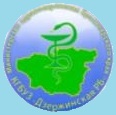                                                Пресс-релиз В рамках национального проекта «Кадровая политика» участие в ярмарке вакансий по трудоустройству выпускников КГБПОУ  «Канский медицинский техникум»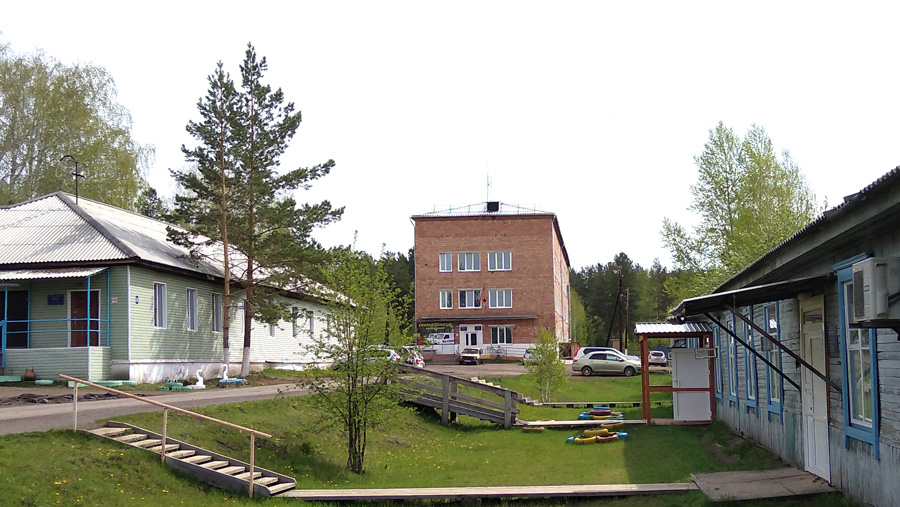 Численность населения района-12533 человекв том числе:взрослое население-9422  человекдети-3111Общее количество ФАП-17Передвижной комплекс ФАП-1Численность населения на ФАП-6108 человек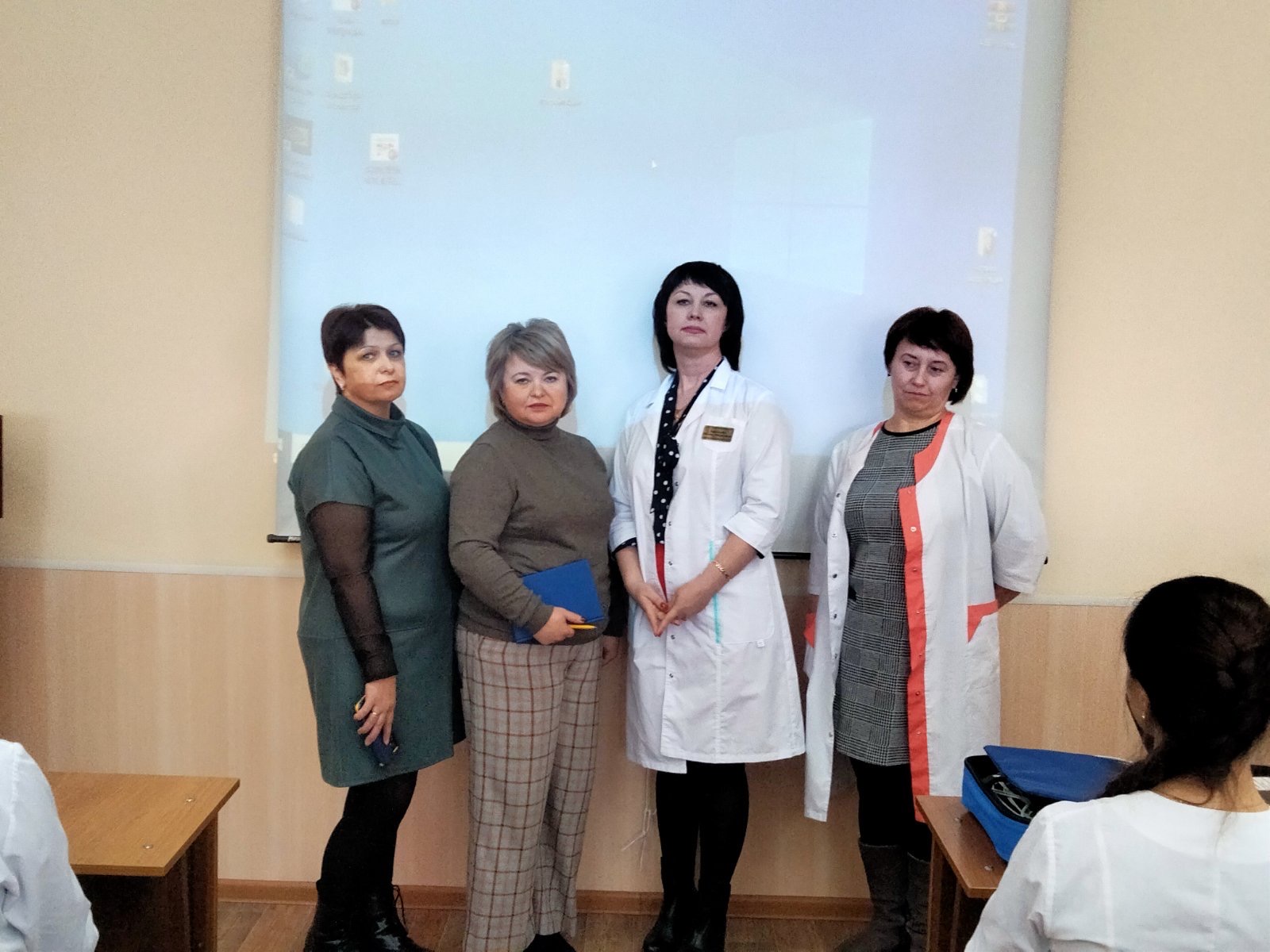 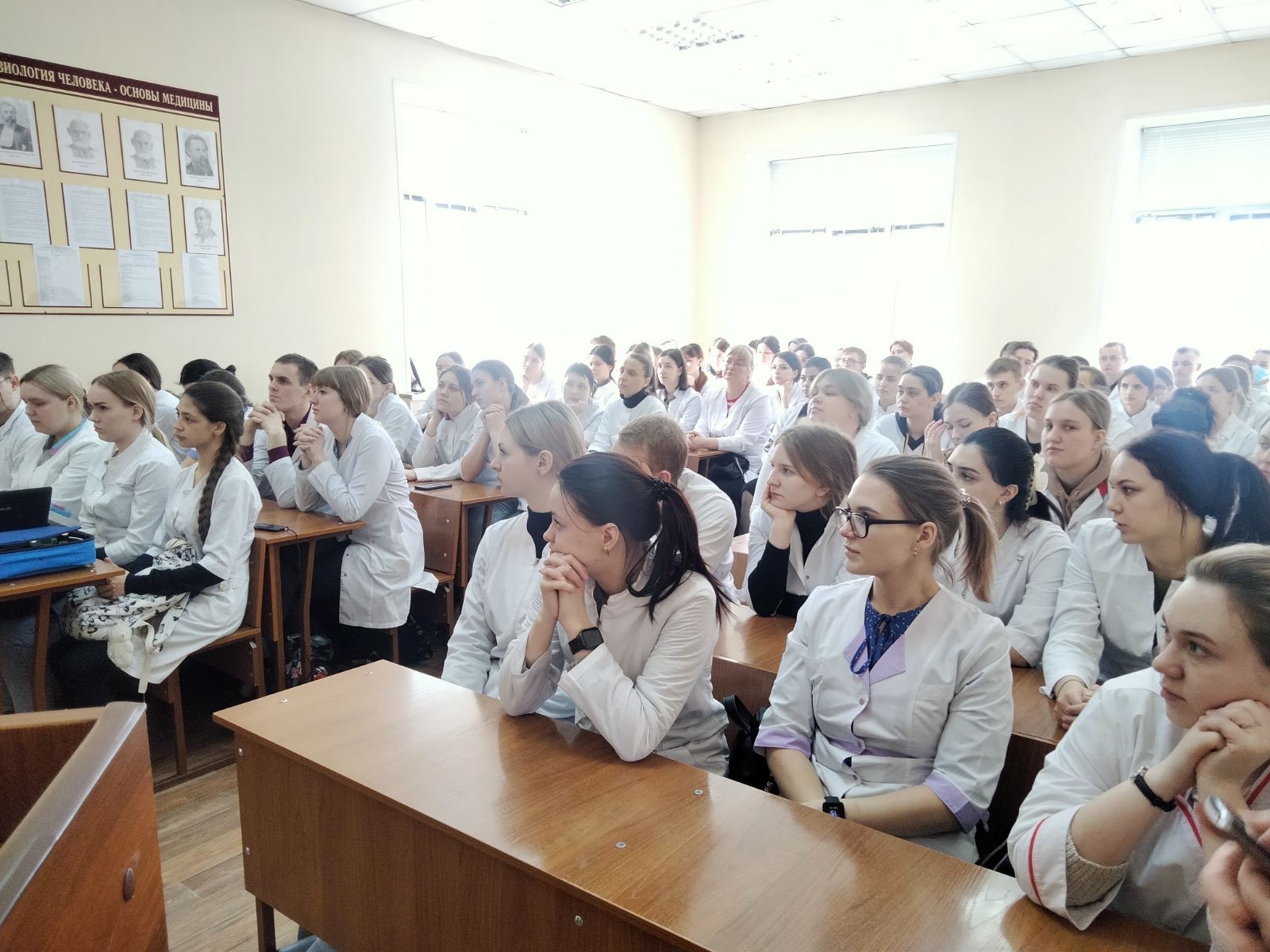 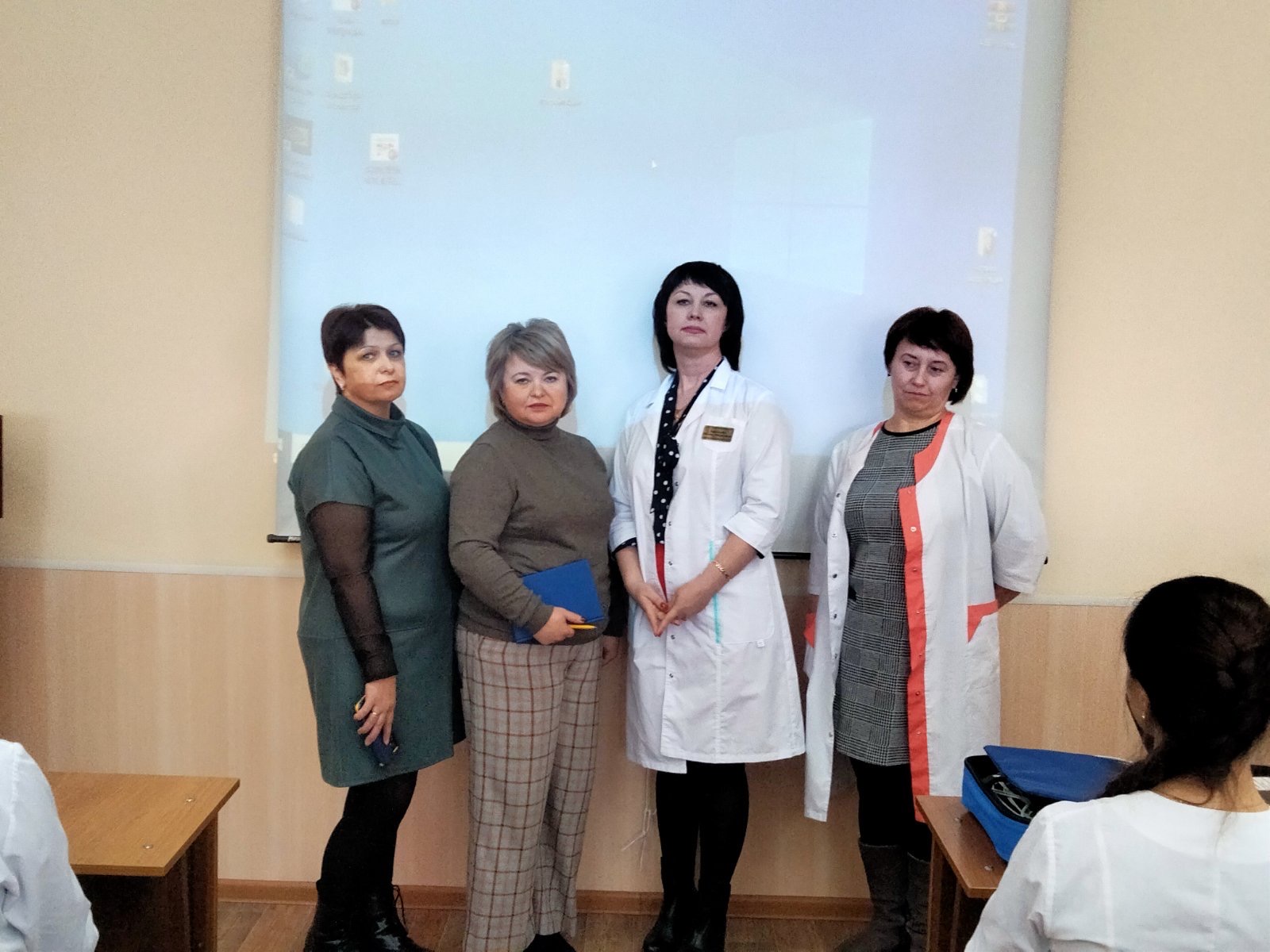 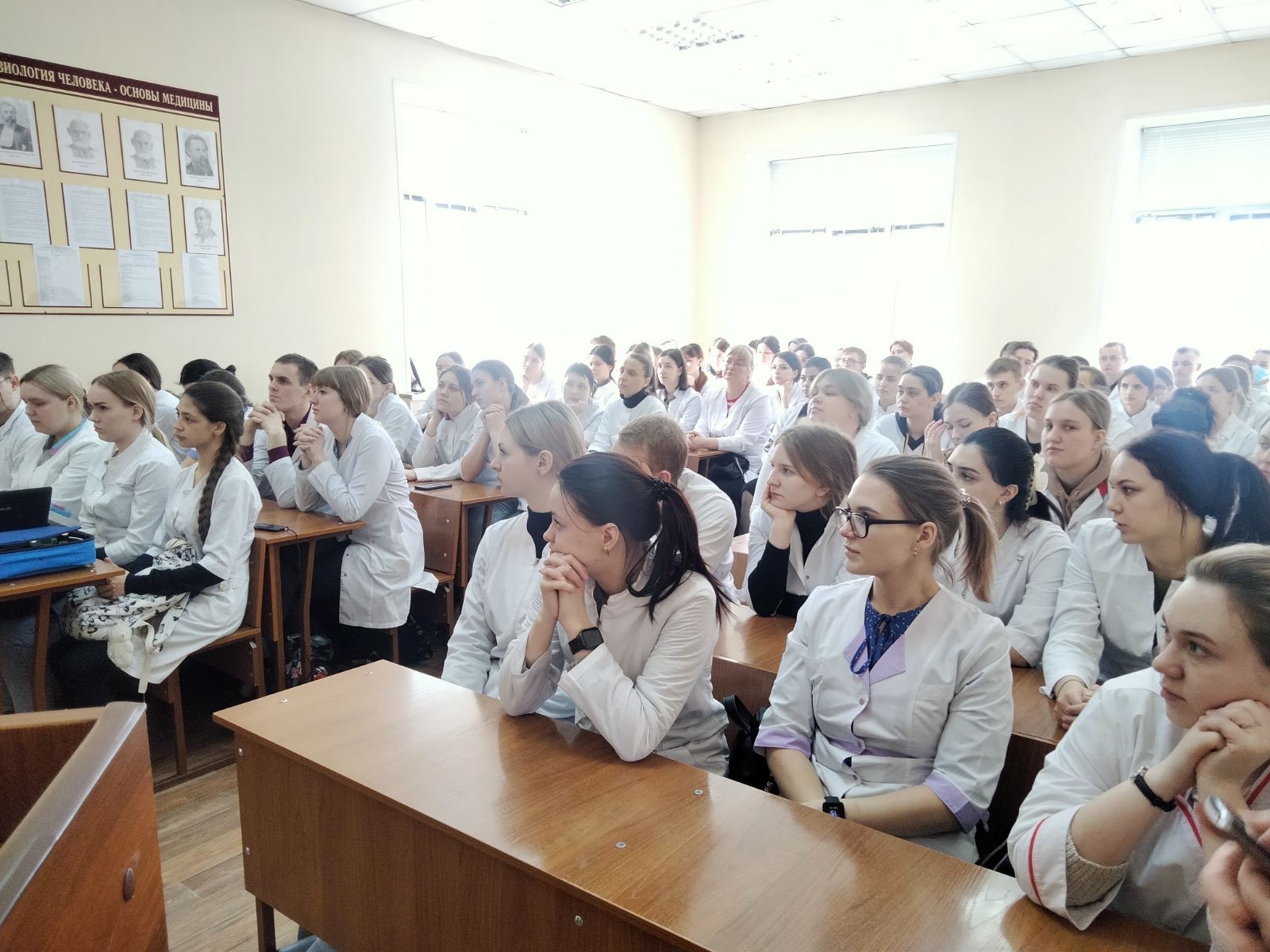 